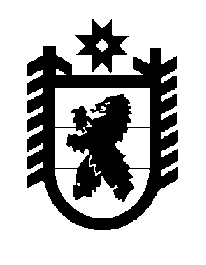 Российская Федерация Республика Карелия    ПРАВИТЕЛЬСТВО РЕСПУБЛИКИ КАРЕЛИЯПОСТАНОВЛЕНИЕот 28 апреля 2012 года № 142-Пг. ПетрозаводскОб утверждении Положения о порядке, условиях предоставления и размерах финансовой поддержки безработным гражданам при переезде и безработным гражданам и членам их семей при переселении в другую местность для трудоустройства по направлению органов службы занятостиВ соответствии с пунктом 8 статьи 5 Закона Республики Карелия от  4  апреля 2012 года № 1585-ЗРК «О разграничении полномочий органов государственной власти Республики Карелия в области содействия занятости» Правительство Республики Карелия п о с т а н о в л я е т:1. Утвердить прилагаемое Положение о порядке, условиях предоставления и размерах финансовой поддержки безработным гражданам при переезде и безработным гражданам и членам их семей при переселении в другую местность для трудоустройства по направлению органов службы занятости.2. Действие настоящего постановления распространяется на правоотношения, возникшие с 1 января 2012 года.          ГлаваРеспублики Карелия                                                                    А.В. НелидовУтверждено постановлениемПравительства Республики Карелияот 28 апреля 2012 года № 142-ППоложение о порядке, условиях предоставления и размерах финансовой поддержки безработным гражданам при переезде и безработным гражданам и членам их семей при переселении в другую местность для трудоустройства по направлению органов службы занятости1. Настоящее Положение определяет порядок, условия предоставления и размеры финансовой поддержки:безработным гражданам при переезде в другую местность для временного трудоустройства по имеющейся у них профессии (специальности) по направлению органов службы занятости;безработным гражданам и членам их семей при переселении в другую местность (в другой населенный пункт по существующему административно-территориальному делению) в пределах Республики Карелия либо при переселении в Республику Карелия из другого субъекта Российской Федерации на новое место жительства для трудоустройства по имеющейся у них профессии (специальности) по направлению органов службы занятости.2. Для целей настоящего Положения:под безработными гражданами понимаются граждане, зарегистрированные в установленном порядке в качестве безработных и трудоустроенные по направлению органов службы занятости в другой местности на условиях, предусмотренных настоящим Положением;под членами семьи безработного гражданина понимаются супруг, супруга; несовершеннолетние дети; дети старше 18 лет, ставшие инвалидами до достижения ими возраста 18 лет.3. Предусмотренная настоящим Положением финансовая поддержка предоставляется государственными казенными учреждениями службы занятости населения Республики Карелия (далее – центры занятости населения).4. Направление безработного гражданина для трудоустройства в другую местность осуществляется на вакантные рабочие места, заявленные в органы службы занятости работодателями, осуществляющими деятельность в другой местности. 5. Финансовая поддержка, предоставляемая безработным гражданам при переезде в другую местность для временного трудоустройства по направлению органов службы занятости (далее – финансовая поддержка при переезде в другую местность), включает в себя:а) оплату стоимости проезда к месту работы и обратно, за исключением случаев, когда переезд работника осуществляется за счет средств работодателя;б) суточные расходы за время следования к месту работы и обратно;в) оплату найма жилого помещения, за исключением случаев, когда работодатель предоставляет работнику жилое помещение.6. Финансовая поддержка при переезде в другую местность предоставляется в случае временного трудоустройства безработного гражданина на период, не превышающий шести месяцев.7. Финансовая поддержка при переезде в другую местность предоставляется в виде компенсации расходов, понесенных безработными гражданами в связи с их направлением в целях временного трудоустройства в другую местность, в следующих размерах:а) расходы по оплате стоимости проезда к месту работы и обратно,   включая страховой взнос на обязательное личное страхование пассажиров на транспорте, оплату услуг по оформлению проездных документов, расходы за пользование в поездах постельными принадлежностями (за исключением ежедневных проездов к месту работы и обратно), – в размере фактических расходов, подтвержденных проездными документами, но не выше стоимости проезда:железнодорожным транспортом – в плацкартном вагоне пассажирско-го поезда;водным транспортом – в каюте V группы морского судна регулярных транспортных линий и линий с комплексным обслуживанием пассажиров, в каюте II категории речного судна всех линий сообщения, в каюте I категории судна паромной переправы;воздушным транспортом – в салоне экономического класса воздушного судна регулярных воздушных перевозок;автомобильным транспортом – в автомобильном транспорте общего пользования (кроме такси), при его отсутствии – в автобусах с мягкими откидными сиденьями;б) суточные расходы за время следования к месту работы и обратно (за исключением ежедневных проездов к месту работы и обратно) – в размере 100 рублей за каждый день нахождения в пути следования к месту работы и обратно;в) расходы по оплате найма жилого помещения на время работы – в размере фактических расходов, подтвержденных соответствующими документами, но не более 550 рублей в сутки; при отсутствии документов, подтверждающих эти расходы, – 12 рублей в сутки.8. Финансовая поддержка при переезде в другую местность предоставляется на основании договора между безработным гражданином и центром занятости населения, направившим безработного гражданина на работу, заключаемого перед направлением безработного гражданина на работу в другую местность. 9. Для получения финансовой поддержки при переезде в другую местность безработный гражданин представляет в центр занятости населения, направивший безработного гражданина на работу, в течение одного месяца с момента прекращения трудового договора, заключенного с работодателем по месту переезда:а) заявление о предоставлении финансовой поддержки                   (приложение № 1);б) копию паспорта или документа, его заменяющего (с предъявлением оригинала);в) копии приказов о приеме на работу безработного гражданина и прекращении с ним трудового договора, заверенные работодателем;г) проездные документы (билеты, посадочные талоны, другие транспортные документы), подтверждающие расходы безработного гражданина по оплате стоимости проезда к месту работы и обратно;д) копию договора найма жилого помещения или документа (квитанции, талона), подтверждающего заключение с безработным гражданином договора на оказание гостиничных услуг, услуг по временному размещению и (или) обеспечению временного проживания;е) документы, подтверждающие расходы безработного гражданина по оплате найма жилого помещения на время работы (счета за проживание с приложением кассового чека; квитанция приходного кассового ордера; расписка о получении денежных средств, другие документы).10. В случае если представленные безработным гражданином документы подтверждают произведенные расходы по проезду к месту работы и обратно  по более высокой категории, чем установлено пунктом 7 настоящего Положения, компенсация указанных расходов производится на основании справки о стоимости проезда в соответствии с установленной категорией проезда, выданной безработному гражданину транспортной организацией, осуществляющей перевозку, или ее уполномоченным агентом (далее – транспортная организация) на дату приобретения билета. Расходы на получение указанной справки компенсации не подлежат.11. При отсутствии документов, подтверждающих расходы по оплате  стоимости проезда к месту работы и обратно, компенсация указанных  расходов производится на основании справки транспортной организации о стоимости проезда по кратчайшему маршруту следования к месту работы и обратно в размере минимальной стоимости:а) при наличии железнодорожного сообщения – по тарифу плацкартного вагона пассажирского поезда;б) при наличии только воздушного сообщения – по тарифу на перевозку воздушным транспортом в салоне экономического класса;в) при наличии только морского или речного сообщения – по тарифу каюты X группы морского судна регулярных транспортных линий и линий с комплексным обслуживанием пассажиров, каюты III категории речного судна всех линий сообщения;г) при наличии только автомобильного сообщения – по тарифу автобуса общего типа.12. Финансовая поддержка, предоставляемая безработным гражданам и членам их семей при переселении в другую местность на новое место жительства для трудоустройства по направлению органов службы занятости (далее – финансовая поддержка при переселении в другую местность), включает в себя:а) оплату стоимости проезда и провоза имущества безработного гражданина и членов его семьи к новому месту жительства;б) суточные расходы за время следования безработного гражданина и членов его семьи к новому месту жительства;в) единовременное пособие безработному гражданину и членам его семьи.13. Финансовая поддержка при переселении в другую местность  предоставляется в виде компенсации расходов, понесенных безработными гражданами и членами их семей в связи с переселением на новое место жительства для трудоустройства, в следующих размерах:а) расходы по оплате стоимости проезда к новому месту жительства, включая страховой взнос на обязательное личное страхование пассажиров на транспорте, оплату услуг по оформлению проездных документов, расходы за пользование в поездах постельными принадлежностями, – в размерах, предусмотренных подпунктом «а» пункта 7 настоящего Положения;б) расходы по провозу имущества (весом не более пяти тонн) к новому месту жительства железнодорожным, водным, воздушным и автомобильным транспортом – в размере фактических расходов, но не выше тарифов, предусмотренных для перевозки грузов, багажа железнодорожным транспортом. При отсутствии указанных видов транспорта безработному гражданину и членам его семьи компенсируются расходы по провозу имущества воздушным транспортом от ближайшей к новому месту жительства железнодорожной станции или от ближайшего морского либо речного порта, открытого для навигации в данное время;в) суточные расходы за время следования безработного гражданина и членов его семьи к новому месту жительства – в размере 100 рублей за каждый день нахождения в пути следования к новому месту жительства. 14. Размер единовременного пособия безработным гражданам и членам их семей устанавливается в зависимости от территории переселения и составляет:для территорий переселения с районным коэффициентом к заработной плате 1,15 – 37862 рубля;для территорий переселения с районным коэффициентом к заработной плате 1,3 – 41464  рубля;для территорий переселения с районным коэффициентом к заработной плате 1,4 – 43866  рублей.15. Финансовая поддержка при переселении в другую местность предоставляется на основании договора, сторонами которого являются: центр занятости населения, направивший безработного гражданина на работу, центр занятости по новому месту жительства безработного гражданина, безработный гражданин и работодатель. Договор заключается при условии представления работодателем в центр занятости населения, направивший безработного гражданина на работу, гарантийного письма о приеме на работу безработного гражданина с указанием предполагаемой даты приема на работу, продолжительности периода трудовой деятельности, профессии (должности), размеров заработной платы.В договоре предусматриваются:а) обязательства работодателя:принять безработного гражданина на работу на срок не менее одного года;представить в центр занятости населения по новому месту жительства безработного гражданина заверенную работодателем копию приказа об увольнении безработного гражданина;возместить центру занятости населения в полном объеме средства финансовой поддержки при переселении в другую местность в случае расторжения трудового договора с безработным гражданином  по инициативе работодателя до окончания срока действия трудового договора, а при заключении трудового договора на неопределенный срок – до истечения одного года работы безработного гражданина по данному трудовому договору (за исключением случаев увольнения безработного гражданина за виновные действия, которые в соответствии с законодательством Российской Федерации явились основанием прекращения трудового договора); б) обязательство безработного гражданина в течение 3 месяцев с момента заключения трудового договора пройти в установленном порядке регистрацию по новому месту жительства и представить в центр занятости населения по новому месту жительства безработного гражданина документы, подтверждающие данную регистрацию.16. Для получения финансовой поддержки при переселении в другую местность безработный гражданин в течение 30 календарных дней с момента заключения трудового договора представляет в центр занятости населения по новому месту жительства:                                                     а) заявление о предоставлении финансовой поддержки              (приложение № 2);б) копию паспорта или документа, его заменяющего (с предъявлением оригинала);в) копии свидетельств о рождении детей, свидетельства о заключении брака – в случае переселения вместе с безработным гражданином членов его   семьи (с предъявлением оригинала);г) копию трудового договора, заключенного безработным гражданином с работодателем по новому месту жительства, заверенную работодателем;д) проездные и перевозочные документы (билеты, посадочные талоны, багажные квитанции, другие транспортные документы), подтверждающие расходы безработного гражданина и членов его семьи по оплате стоимости проезда к новому месту жительства. 17. В случае представления документов, подтверждающих расходы безработного гражданина и членов его семьи по оплате стоимости проезда к новому месту жительства по более высокой категории, чем установлено подпунктом «а» пункта 7 настоящего Положения, или при отсутствии документов, подтверждающих указанные расходы, компенсация данных расходов осуществляется в порядке, предусмотренном соответственно пунктами 10 и 11 настоящего Положения.18. В случае непредставления безработным гражданином документов, указанных в подпункте «в» пункта 16 настоящего Положения, компенсации подлежат только расходы, понесенные непосредственно безработным гражданином. 19. Расходы на оплату стоимости проезда и провоза имущества безработного гражданина и членов его семьи к новому месту жительства не подлежат компенсации в случае, если эти расходы осуществляются за счет средств работодателя. 20. Решение о предоставлении финансовой поддержки оформляется приказом центра занятости населения.21. Финансовая поддержка выплачивается после принятия соответствующего решения в течение одного месяца с момента  регистрации центром занятости населения документов, указанных в пунктах 9 и 16 настоящего Положения, а в случаях, предусмотренных пунктами 10, 11 и 17 настоящего Положения – в течение одного месяца с момента получения центром занятости населения соответствующей справки транспортной организации. 22. Средства финансовой поддержки перечисляются в установленном порядке на счет, открытый безработным гражданином в кредитной организации, или через организации федеральной почтовой связи.Расходы по оплате услуг по перечислению безработным гражданам финансовой поддержки осуществляются за счет средств центра занятости населения.23. Финансовая поддержка при переезде подлежит возврату в полном объеме в случае установления факта представления безработным гражданином недостоверных сведений.24. Финансовая поддержка при переселении в другую местность подлежит возврату в полном объеме в случаях:а) установления факта представления безработным гражданином недостоверных сведений;б) увольнения безработного гражданина по соглашению сторон или по собственному желанию (кроме случаев увольнения, обусловленных невозможностью продолжения работы) до окончания срока действия трудового договора, а при заключении трудового договора на неопределенный срок – до истечения одного года работы по данному трудовому договору, либо увольнения за виновные действия, которые в соответствии с законодательством Российской Федерации явились основанием прекращения трудового договора;в) неисполнения безработным гражданином обязательства, предусмотренного абзацем седьмым пункта 15 настоящего Положения.  25. Центр занятости населения, принимавший решение о предоставлении безработному гражданину финансовой поддержки, определяет механизмы взаимодействия с работодателем с целью выявления фактов, предусмотренных пунктами 23, 24 настоящего Положения. 26. В случае установления фактов, предусмотренных пунктами 23, 24 настоящего Положения, центр занятости населения в течение 3 рабочих дней со дня их выявления направляет в адрес безработного гражданина мотивированное требование (уведомление) о возврате средств финансовой поддержки с указанием срока возврата не более 20 календарных дней с момента получения указанного требования (уведомления).27. В случае невозвращения безработным гражданином средств финансовой поддержки центр занятости населения принимает меры по ее возврату в судебном порядке.28. Работодатель обязан возместить центру занятости населения в полном объеме средства финансовой поддержки при переселении в другую местность в случае расторжения трудового договора с безработным гражданином по инициативе работодателя до окончания срока действия трудового договора, а при заключении трудового договора на неопределенный срок – до истечения одного года работы безработного гражданина по данному трудовому договору (за исключением случаев увольнения безработного гражданина за виновные действия, которые в соответствии с законодательством Российской Федерации явились основанием прекращения трудового договора). Приложение № 1к Положению о порядке, условиях предоставления и размерах финансовойподдержки безработным гражданам при переезде и безработным гражданам и членам их семей при переселении в другую местность для трудоустройства по направлению органов службы занятостиДиректору _____________________________              (наименование центра _____________________________занятости населения)от __________________________,     (фамилия, имя, отчество (при наличии)паспорт _______ № ___________, выдан «____» ______ ________г., _______________________________________________________,проживающего(ей) по адресу: _______________________________________________________________________________________Заявлениео предоставлении финансовой поддержки при переезде в другую местность для временного трудоустройстваПрошу предоставить финансовую поддержку при переезде в другую местность в виде компенсации:расходов по оплате стоимости проезда к месту работы и обратно в размере __________ рублей;расходов по оплате найма жилого помещения на время работы за период с «__» _______20__г. по «__» ________ 20__г. в размере __________ рублей;суточных расходов за время следования к месту работы и обратно  (за ___ суток) в размере ____________ рублей.Перечисленные выше расходы понесены мною в связи с переездом для временного трудоустройства в другую местность:  _______________________________________________________________(наименование населенного пункта; указание места работы)на период с «__» __________20__г. по «__» ___________ 20__г. Указанную в настоящем заявлении финансовую поддержку в размере _______________ рублей прошу предоставить:посредством перечисления денежных средств на_________________________________________________________________________________(наименование кредитной организации, реквизиты счета)или через организации федеральной почтовой связи _________________________________________________________________________________.(адрес и реквизиты отделения почтовой связи)С порядком и условиями предоставления финансовой поддержки ознакомлен(а).К заявлению прилагаются следующие документы: _______________                                                                                                                                                                                                                                                                                                                                            _____________________________________________________________. __________________ / ___________________                                                     (подпись гражданина)            (расшифровка подписи)«____»______________20___ г.  Приложение № 2к Положению о порядке, условиях предоставления и размерах финансовойподдержки безработным гражданам при переезде и безработным гражданам и членам их семей при переселении в другую местность для трудоустройства по направлению органов службы занятостиДиректору _____________________________                    (наименование центра ___________________________занятости населения)от ____________________________,(фамилия, имя, отчество (при наличии)паспорт _______ № ___________, выдан «____» ______ ________г., _______________________________________________________,проживающего(ей) по адресу: _______________________________________________________________________________________Заявлениео предоставлении финансовой поддержки при переселении в другую местность для трудоустройстваПрошу предоставить финансовую поддержку при переселении в другую местность в виде:1) компенсации:расходов по оплате стоимости проезда к новому месту жительства в размере __________ рублей;расходов по провозу имущества к новому месту жительства в размере ____________ рублей;суточных расходов за время следования к новому месту жительства (за ____ суток) в размере ____________ рублей;2) выплаты единовременного пособия в размере ___________ рублей.Перечисленные выше расходы понесены мной в связи с переселением для трудоустройства в другую местность в ______________________________________________________________(наименование населенного пункта; указание места работы)Вместе со мной в переселении участвовали члены семьи: ___________________________________________________________________________________________________________________________(супруг, супруга; несовершеннолетние дети; дети старше 18 лет, ставшие инвалидамидо достижения ими возраста 18 лет)Указанную в настоящем заявлении финансовую поддержку в размере _______________ рублей прошу предоставить:посредством перечисления денежных средств ___________________________________________________________________________________ (наименование кредитной организации, реквизиты счета)или через организации федеральной почтовой связи _________________________________________________________________________________.(адрес и реквизиты отделения почтовой связи)С порядком и условиями предоставления финансовой поддержки ознакомлен(а).К заявлению прилагаются следующие документы: _______________                                                                                                                                                                                                                                                                                                                                            _____________________________________________________________. __________________ / ___________________                                                     (подпись гражданина)            (расшифровка подписи)«____»______________20___ г. 